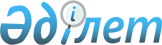 О ратификации Соглашения между Правительством Республики Казахстан и Правительством Российской Федерации об урегулировании взаимных финансовых вопросов и условиях расчетов в области военного образования и использования испытательных полигоновЗакон Республики Казахстан от 11 июня 2012 года № 18-V

      Ратифицировать Соглашение между Правительством Республики Казахстан и Правительством Российской Федерации об урегулировании взаимных финансовых вопросов и условиях расчетов в области военного образования и использования испытательных полигонов, совершенное в Москве 25 ноября 2005 года.      Президент

      Республики Казахстан                       Н. НАЗАРБАЕВ 

СОГЛАШЕНИЕ

между Правительством Республики Казахстан и Правительством

Российской Федерации об урегулировании взаимных финансовых

вопросов И условиях расчетов в области военного образования и

использования испытательных полигонов(Вступило в силу 3 августа 2012 года - Бюллетень международных договоров РК 2012 г., № 5, ст. 68)

      Правительство Республики Казахстан и Правительство Российской Федерации, в дальнейшем именуемые Сторонами,



      руководствуясь Договором между Республикой Казахстан и Российской Федерацией о военном сотрудничестве от 28 марта 1994 года,



      признавая необходимость урегулирования взаимных финансовых обязательств в соответствии с международными договорами, участниками которых одновременно являются Стороны в области военного и военно-технического сотрудничества,



      согласились о нижеследующем: 

Статья 1

      Стороны признают наличие взаимных финансовых обязательств, включающих:



      с Российской Стороны - задолженность по арендной плате за использование испытательных полигонов, расположенных на территории Республики Казахстан, с 1999 по 2004 год в соответствии с Договором между Правительством Республики Казахстан и Правительством Российской Федерации об аренде испытательного полигона Сары-Шаган от 18 октября 1996 года с учетом расходов Российской Стороны, связанных с содержанием инфраструктуры и обеспечением жизнедеятельности города Приозерска, в соответствии с Соглашением между Республикой Казахстан и Российской Федерацией об условиях использования и аренды испытательного полигона Сары-Шаган и обеспечения жизнедеятельности города Приозерска от 20 января 1995 года, Договором между Правительством Республики Казахстан и Правительством Российской Федерации об аренде испытательного полигона Эмба от 18 октября 1996 года, Договором между Правительством Республики Казахстан и Правительством Российской Федерации об аренде объектов и боевых полей 929 Государственного летно-испытательного центра Российской Федерации, расположенных на территории Республики Казахстан, от 18 октября 1996 года, Договором между Правительством Республики Казахстан и Правительством Российской Федерации об аренде объектов и боевых полей 4 Государственного центрального полигона Российской Федерации, расположенных на территории Республики Казахстан, от 18 октября 1996 года с учетом вывода из аренды части арендованного имущества и земельных участков согласно статье 4 данных договоров;



      с Казахстанской Стороны - задолженность по обучению казахстанских военнослужащих в Российской Федерации с 1996 по 2004 год на основе контрактов и договоров между Министерством обороны Республики Казахстан и Министерством обороны Российской Федерации в соответствии с Соглашением о развитии сотрудничества в области подготовки военных кадров от 6 марта 1998 года, установленными в контрактах ставками возмещения за обучение и актом сверки взаиморасчетов за обучение и содержание военнослужащих Республики Казахстан в вузах Министерства обороны Российской Федерации от 30 марта 2005 года. 

Статья 2

      Стороны производят разовое погашение взаимных финансовых обязательств, перечисленных в статье 1 настоящего Соглашения, на сумму 135,73 млн. долларов США.



      Казахстанская Сторона не предъявляет в дальнейшем претензий Российской Стороне, связанных с использованием испытательных полигонов Сары-Шаган, Эмба, объектов и боевых полей 929 Государственного летно-испытательного центра Российской Федерации и 4 Государственного центрального полигона Российской Федерации, расположенных на территории Республики Казахстан, с 1999 по 2004 год.



      Российская Сторона не предъявляет в дальнейшем претензий Казахстанской Стороне, связанных с затратами по обучению казахстанских военнослужащих в Российской Федерации с 1996 по 2004 год в соответствии с актом сверки взаиморасчетов за обучение и содержание военнослужащих Республики Казахстан в вузах Министерства обороны Российской Федерации от 30 марта 2005 года. 

Статья 3

      С 1 января 2005 года, ежегодная арендная плата за использование Российской Стороной испытательных полигонов, расположенных на территории Республики Казахстан, осуществляется в долларах США.



      С 1 января 2005 года оплата услуг по подготовке казахстанских военнослужащих в военно-учебных заведениях Министерства обороны Российской Федерации осуществляется Казахстанской Стороной в долларах США.



      Стороны внесут соответствующие изменения и дополнения в договоры об аренде испытательных полигонов, указанные в статье 1 настоящего Соглашения. 

Статья 4

      Настоящее Соглашение вступает в силу с даты получения по дипломатическим каналам последнего письменного уведомления о выполнении Сторонами внутригосударственных процедур, необходимых для его вступления в силу.

      Совершено в городе Москве 25 ноября 2005 года в двух экземплярах, каждый на казахском и русском языках, причем оба текста имеют одинаковую силу.        ЗА ПРАВИТЕЛЬСТВО                      ЗА ПРАВИТЕЛЬСТВО

      РЕСПУБЛИКИ КАЗАХСТАН                  РОССИЙСКОЙ ФЕДЕРАЦИИ
					© 2012. РГП на ПХВ «Институт законодательства и правовой информации Республики Казахстан» Министерства юстиции Республики Казахстан
				